ADI:...........  SOYADI:..........SINIFI:.........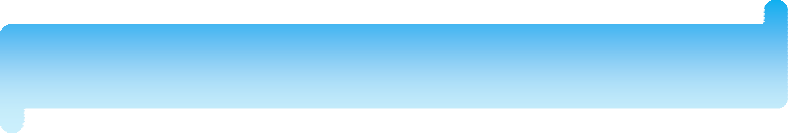 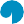 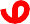 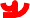 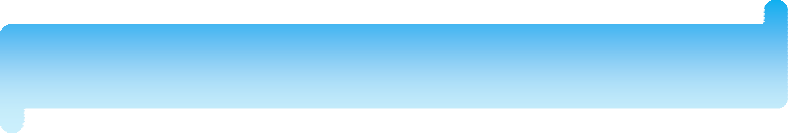 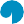 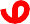 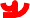 Duyu organlarımızla ( görme, işitme, koklama, tat alma, dokunma ) hissedebildiğimiz, varlıklara somut adlar denir. Diğer bir deyişle elle tutup gözle görebildiğimiz varlık adlarına somut adlar denir.Örnek: Elma, kalem, kapı, taş, rüzgar, ayakkabı, çanta, eldiven, kitapDuyu organlarımızla ( görme, işitme, koklama, tat alma, dokunma ) hissedemediğimiz fakat zihnimizde canlandırabildiğimiz kavramların adlarına soyut adlar denir. Diğer bir deyişle elle tutup gözle göremediğimiz varlığını akıl yoluyla bilebildiğimiz adlara soyut adlar denir.Örnek: Üzüntü, sevgi, ahlak, kötü, mutluluk, cesaret, korku, sevinç, nefret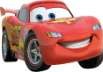 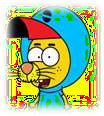 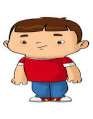 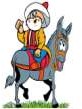 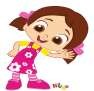 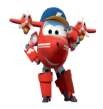 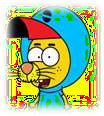 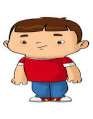 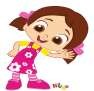 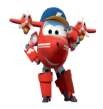 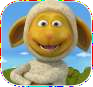 